15. 11. 2023Soupiska A týmu President – halová sezóna 2023-2024Rudolf ŠevčíkMatěj SmyslMiroslav SemrádJiří LomskýJakub RychetníkTomáš KouckýMarek TrávníkMatěj KavanMatouš VavřinaŠtěpán VavřinaVojtěch JanůPředseda President z.s.Petr Troníček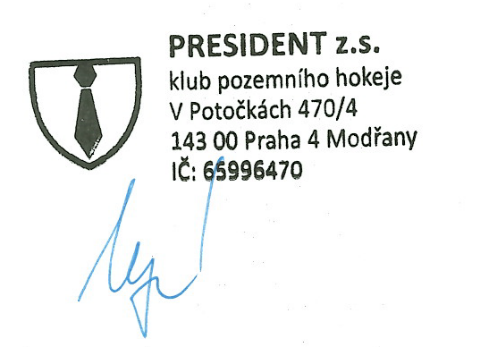 